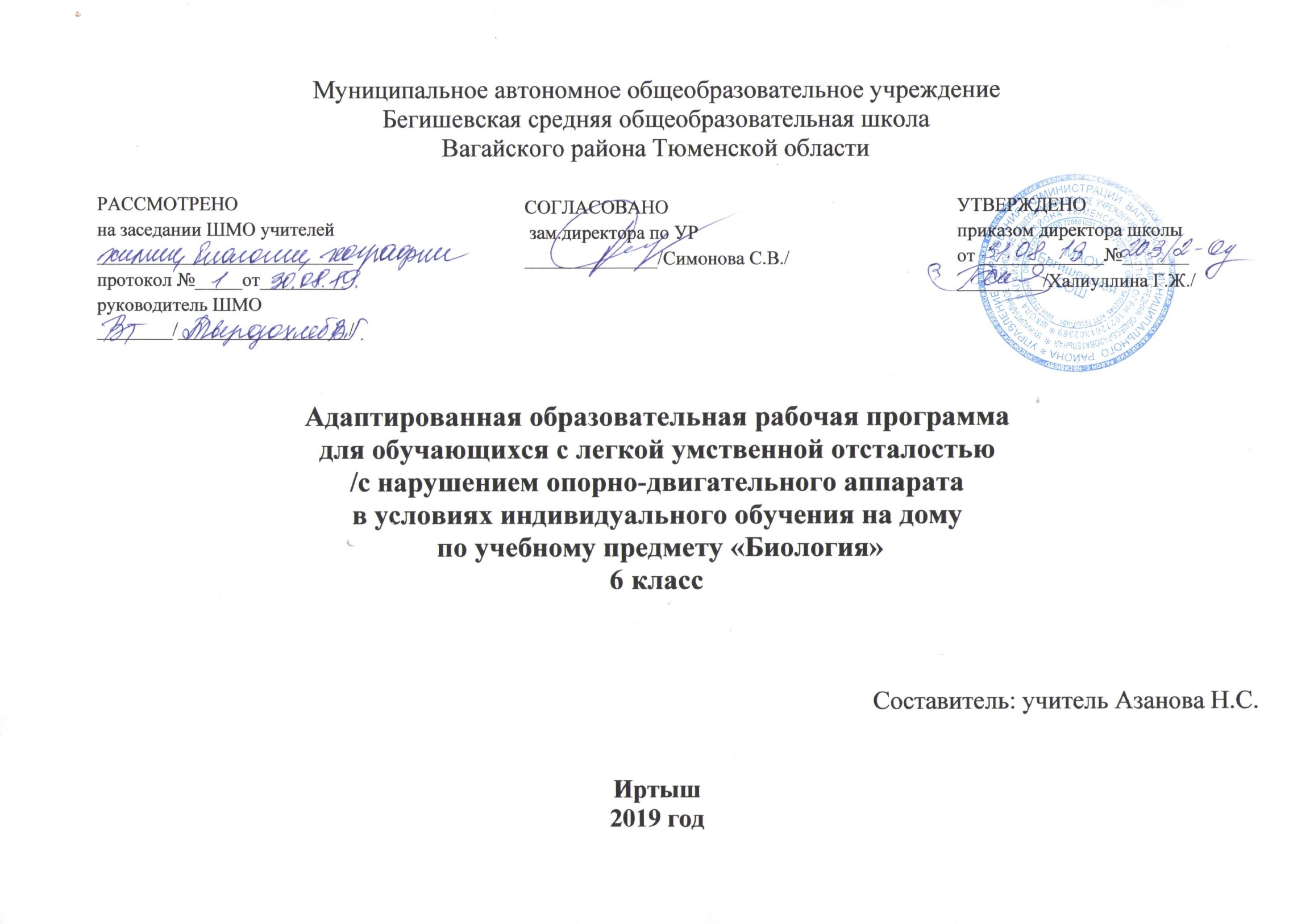 I. Планируемые результатыСодержание основного минимума знаний, умений и навыков.                              Знания:- отличительные признаки твердых тел, жидкостей и газов;- характерные признаки некоторых полезных ископаемых, песчаной и глинистой почвы;- некоторые свойства твердых, жидких и газообразных тел на примере металла, воды, воздуха; расширение при нагревании и сжатие при охлаждении, способность к проведению тепла; текучесть воды и движения воздуха.  Умения:- обращаться с самым простым лабораторным оборудованием;- проводить несложную обработку почвы на пришкольном участке.II. Содержание программы.Живая и неживая природа.   Предметы и явления неживой природы, их изменения. Твердые тела, жидкости и газы. Превращение твердых тел в жидкости, жидкостей — в газы. Для чего нужно изучить неживую природу. Планета, на которой мы живем, — Земля. Форма и величина. Смена дня и ночи. Смена времен года.Вода в природе.        Свойства воды: непостоянство формы; текучесть, испарение при нагревании и сжатие при охлаждении. Три состояния воды. Способность воды растворять некоторые твердые вещества (соль, сахар и др.). Растворимые и нерастворимые вещества. Прозрачная и мутная вода. Очистка мутной воды. Растворы в природе: минеральная и морская вода. Питьевая вода. Учет и использование   свойств воды. Использование воды в быту, промышленности 	сельском хозяйстве. Бережное отношение к воде. Охрана воды.Демонстрация опытов:Расширение воды при нагревании и сжатие при охлаждении.Растворение соли, сахара в воде.Очистка мутной воды.Выпаривание солей из питьевой, минеральной и морской воды.Определение текучести воды.Практическая работа. 	Измерение температуры питьевой холодной воды, горячей и теплой воды, используемой для мытья посудыи других целей.Воздух Свойства  воздуха: прозрачный, бесцветный, упругий. Использование   свойства упругости воздуха. Плохая теплопроводность воздуха. Испарение воздуха при нагревании и сжатие при охлаждении. Теплый воздух легче холодного: теплый воздух поднимается вверх,  холодный опускается вниз. Движение воздуха .Состав воздуха: кислород, углекислый газ, азот. Кислород, его свойство   поддерживать горение. Значение кислорода воздуха для дыхания ,в жизни  животных и человека. Применение кислорода в медицине. Углекислый газ и его свойство не поддерживать горение. Применение углекислого газа при тушении пожара. Чистый и загрязненный воздух. Примеси в воздухе (водяной пар, дым, пыль). Борьба за чистоту воздуха.Демонстрация опытов:Обнаружение воздуха в пористых телах (сахар, сухарь, уголь почва).Обнаружение   воздуха в какой-либо емкости.Упругость воздуха. Воздух — плохой проводник тепла.Расширение воздуха при нагревании и сжатие при охлаждении.Движение воздуха из теплой комнаты в холодную и холодного — в теплую (циркуляция).   Наблюдение за отклонением пламени   свечи.Полезные ископаемые                                                                                               	Полезные ископаемые и их значение. Полезные ископаемые, используемые в качестве строительных материалов: гранит, известняк, песок, глина. Горючие полезные ископаемые Торф. Внешний вид и свойства торфа: коричневый цвет, хорошо впитывает воду, горит. Образование торфа, добыча и использование Каменный уголь. Внешний вид и свойства каменного угля: цвет, блеск, горючесть, твердость, хрупкость. Добыча и использование. Нефть. Внешний вид и свойства нефти: цвет и запах, маслянистость, текучесть, горючесть. Добыча нефти. Продукты переработки нефти: бензин, керосин и другие материалы. Природный газ. Свойства газа: бесцветность, запах, горючесть. Добыча и использование. Правила обращения с газом в быту. Полезные ископаемые, которые используются при получении минеральных удобрений. Калийная соль. Внешний вид и свойства: цвет, растворимость в воде. Добыча и использование. Полезные ископаемые, используемые для по лучения металлов (железная и медная руды и др.), их внешний вид и свойства. Получение черных и цветных металлов из металлических руд (чугуна, стали, меди и др.).Демонстрация опытов:                                                                                                                           Определение некоторых свойств горючих полезных ископаемых: влагоемкость торфа и хрупкость каменного угля.Определение растворимости калийной соли.Практическая работа.	Распознавание черных и цветных металлов по образцам и различным изделиям из этих металлов. Наблюдение за сгоранием каменного угля и других горючих полезных ископаемых (в топках, печах, плитах).Экскурсии в краеведческий музей и (по возможности) к местам добычи и переработки полезных ископаемых (в зависимости от местных условий).Почва                                                                                                                                                                       	Почва — верхний и плодородный слой земли. Как образуется почва. Состав почвы: перегной, глина, песок, вода, минеральные соли, воздух. Минеральная и органическая части почвы. Перегной — органическая часть почвы. Глина, песок и минеральные вещества — минеральная часть почвы. Песчаные и глинистые почвы. Водные свойства песчаных и глинистых почв: способность впитывать воду, пропускать ее и удерживать.(сравнение песка и песчаных почв по водным свойствам. Сравнение глины и глинистых почв по водным свойствам. Основное свойство почвы — плодородие. Местные типы почв: название, краткая характеристика. Обработка почвы: вспашка, боронование. Значение почвы в народном хозяйстве. Охрана почв.                                Демонстрация опытов:Выделение воздуха и воды из почвы.Обнаружение в почве песка и глины.Выпаривание минеральных веществ из водной вытяжки. Определение способности песчаных и глинистых почв впитывать воду и пропускать ее.Практическая работа. 	Различие песчаных и глинистых почв. Обработка почвы на школьном учебно-опытном участке:  боронование лопатой и граблями, вскапывание приствольных кругов деревьев и кустарников, рыхление почвы мотыгами. Экскурсия к почвенным обнажениям или выполнение почвенного разреза.Повторение.III. Тематическое планирование.Тема раздела/ количество часов№ урокаТема урокаКоличество часовВведение  (2часа)1Природа. Мир вокруг нас. Живая и неживая природа. Явления природы.Тела и вещества. Превращения веществ.1Введение  (2часа)3Форма и величина Земли. Смена дня и ночи. Смена времён года. Обобщение по разделу «Природа».1Вода(  3 часа)3Вода. Вода в природе. Свойства воды. Способность воды растворять некоторые вещества. Растворимые и нерастворимые в воде вещества. Прозрачная и мутная вода. Растворы.1Вода(  3 часа)4Три состояния воды. Переход воды из одного состояния в другое.1Вода(  3 часа)5Использование воды человеком. Охрана воды. Обобщение по разделу «Вода».1Воздух(3 часа)6Воздух. Воздух вокруг нас. Свойства воздуха. Движение воздуха. Ветер. Работа ветра в природе. Состав воздуха. Свойства кислорода. Значение кислорода.1Воздух(3 часа)7Углекислый газ и его свойства. Значение воздуха. Чистый и загрязнённый воздух.1Воздух(3 часа)8Охрана воздуха. Обобщение по разделу «Воздух».1Полезные ископаемые(5 часов)9Полезные ископаемые. Что такое полезные ископаемые. Горные породы. Строительные материалы. Гранит.1Полезные ископаемые(5 часов)10Известняк. Песок и глина. Горючие полезные ископаемые. Торф. Каменный уголь. Нефть. Природный газ.1Полезные ископаемые(5 часов)11Полезные ископаемые, используемые для получения минеральных удобрений. Калийная соль. Фосфориты.1Полезные ископаемые(5 часов)12Рудные полезные ископаемые. Железная руда. Чёрные металлы. Чугун. Сталь.	1Полезные ископаемые(5 часов)13Цветные металлы. Аллюминий. Медь. Охрана недр. Обобщение по разделу «Полезные ископаемые».1Почва ( 3 часа)14Что называют почвой Состав почвы. Органическая часть почвы. Минеральная часть почвы.1Почва ( 3 часа)15Минеральные соли в почве. Различие почв по их составу. Как проходит вода в разные почвы. Испарение воды из почвы1Почва ( 3 часа)16Весенняя и осенняя  обработка почвы ПОУ по теме Почва1Повторение(1 час)17Повторение по разделам Природа, Вода, Воздух, Полезные ископаемые, Почва.1Итого17 часов17 часов17 часов